BIÊN BẢN SINH HOẠT NHÓM VẬT LÝVề việc Tổ chuyên môn họp phân tích , đánh giá đề kiểm tra HK1 năm học 2022-2023.I. Thời gian:  07 giờ 30 phút ngày 3/ 1 /2023II. Địa điểm: Phòng CNTT trường THPT Trần Hưng Đạo    III. Thành phần tham dự:  Tất cả giáo viên tổ Lý.IV. Nội dung: Tổ chuyên môn họp phân tích , đánh giá đề kiểm tra.  1. Tổ trưởng chuyên môn thông qua CV số 2520/SGDĐT-GDTrH của Sở GD-ĐT Quảng Nam.  2. Tổ trưởng chuyên môn thông ma trận, đề và đáp án :                                                                                            + Lý 10.                                                                                           + Lý 11.  3. Phân tích đánh giá đề.+ Lý 10.     -  Hình thức đề : đúng theo quy định của Sở và Trường.     -  Thời gian làm bài kiểm tra : đúng theo quy định.     - Cấu trúc đề : đúng theo quy định ( Nhận biết 40%, Thông hiểu 30%, Vận dụng 20%, Vận dụng cao 10% )      -  Nội dung kiểm tra : Nội dung kiểm tra theo kế hoạch dạy học từ tuần thứ 1 đến tuần thứ 14 thực học. Không kiểm tra, đánh giá đối với những nội dung được hướng dẫn: Không dạy, đọc thêm, không làm, không thực hiện, không yêu cầu, khuyến khích học sinh tự đọc, khuyến khích học sinh tự học, khuyến khích học sinh tự làm, khuyến khích học sinh tự thực hiện.      -  Nhận xét chung :            + Đề bảo đảm tính chính xác, toàn diện, công bằng, trung thực và khách quan.            + Đề ra phù hợp với năng lực của học sinh.           + Đánh giá được sự tiến bộ của học sinh; coi trọng việc động viên, khuyến khích sự cố gắng trong rèn luyện và học tập của học sinh, đúng năng lực học sinh của trường.	+ Đề thể hiện sự phân hóa kiến thức cho học sinh.      + Lý 11     -  Hình thức đề : đúng theo quy định của Sở và Trường.     -  Thời gian làm bài kiểm tra : đúng theo quy định.     - Cấu trúc đề : đúng theo quy định ( Nhận biết 40%, Thông hiểu 30%, Vận dụng 20%, Vận dụng cao 10% )      -  Nội dung kiểm tra : Nội dung kiểm tra theo kế hoạch dạy học từ tuần thứ 1 đến tuần thứ 14 thực học. Không kiểm tra, đánh giá đối với những nội dung được hướng dẫn: Không dạy, đọc thêm, không làm, không thực hiện, không yêu cầu, khuyến khích học sinh tự đọc, khuyến khích học sinh tự học, khuyến khích học sinh tự làm, khuyến khích học sinh tự thực hiện.-  Nhận xét chung :            + Đề bảo đảm tính chính xác, toàn diện, công bằng, trung thực và khách quan.            + Đề ra phù hợp với năng lực của học sinh.           + Đánh giá được sự tiến bộ của học sinh; coi trọng việc động viên, khuyến khích sự cố gắng trong rèn luyện và học tập của học sinh, đúng năng lực học sinh của trường.	+ Đề thể hiện sự phân hóa kiến thức cho học sinh.Cuộc họp kết thúc lúc 9h15 ngày  3/ 1 /2023	     Thư ký                                                                         Chủ tọa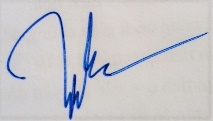 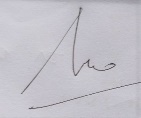 Trần Công Chung						   Nguyễn Thị Tĩnh        SỞ GD-ĐT QUẢNG NAM                CỘNG HÒA XÃ HỘI CHỦ NGHĨA VIỆT NAMTRƯỜNG THPT TRẦN HƯNG ĐẠO                        Độc lập- Tự do- Hạnh phúc                                                  